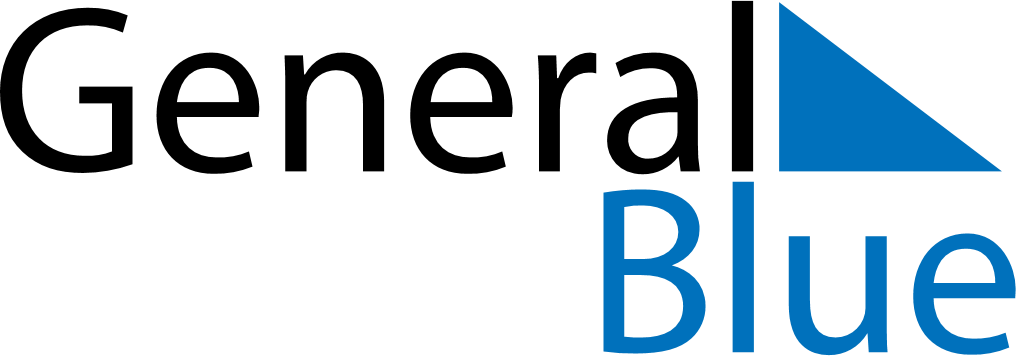 June 2030June 2030June 2030CyprusCyprusSUNMONTUEWEDTHUFRISAT12345678910111213141516171819202122Pentecost2324252627282930